		آمار  روزانه شناورهای تخلیه وبارگیری شرکت آریا بنادر ایرانیان	از ساعت  45: 06  تا ساعت 06:45 مورخه 10/05/1401 لغایت 11/05/1401		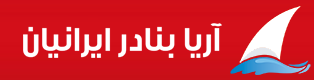             کارشناس امور بندری شرکت آریا بنادر ایرانیان                                         امیر صابری کهناسکلهنام شناورنام کشتیرانینام کشتیرانیتناژ  تخلیهتناژ  تخلیهتناژبارگیریتناژبارگیریمحل تخلیهمحل تخلیهنوع تجهیزاتنوع تجهیزاتنوع تجهیزاتمحموله کشتیمحموله کشتیمحموله کشتیتاریخ و ساعت پهلوگیریتاریخ و ساعت پهلوگیریتاریخ و ساعت شروع عملیاتتناژ  تخلیه و بارگیــریتناژ  تخلیه و بارگیــریتناژ  تخلیه و بارگیــریتناژ  تخلیه و بارگیــریتناژ  تخلیه و بارگیــریتناژ  تخلیه و بارگیــریمجموع تناژ سه شیفتمجموع تناژ سه شیفتتناژباقیمانده /اتمام تخلیه یا بارگیری(تن)تناژباقیمانده /اتمام تخلیه یا بارگیری(تن)زمان عملیات(OT)زمان عملیات(OT)زمان عملیات(OT)زمان عملیات(OT)نرم متوسطنرم متوسطنرم متوسطنرم متوسطماندگاری دراسکله(ساعت)ماندگاری دراسکله(ساعت)اسکلهنام شناورنام کشتیرانینام کشتیرانیتناژ  تخلیهتناژ  تخلیهتناژبارگیریتناژبارگیریمحل تخلیهمحل تخلیهنوع تجهیزاتنوع تجهیزاتنوع تجهیزاتتخلیهبارگیریبارگیریتاریخ و ساعت پهلوگیریتاریخ و ساعت پهلوگیریتاریخ و ساعت شروع عملیاتتناژصبحتناژصبحتناژعصرتناژعصرتناژشبتناژشبمجموع تناژ سه شیفتمجموع تناژ سه شیفتتناژباقیمانده /اتمام تخلیه یا بارگیری(تن)تناژباقیمانده /اتمام تخلیه یا بارگیری(تن)تخلیهتخلیهبارگیریبارگیریتخلیهتخلیهبارگیریبارگیریماندگاری دراسکله(ساعت)ماندگاری دراسکله(ساعت)3پارس خزر1کالابران نسیم دریا کالابران نسیم دریا 96796717201720محوطه محوطه ریلی 224ریلی 224ریلی 224تخته پالت –کیسه پالت –کیسه 08/05/0108/05/0109/05/01ت:73ت:73ت:*ت:*ت:*ت:*ت: 73ت: 73اتمام  تخلیه: 09:40اتمام  تخلیه: 09:4002:1502:1509:3509:3532322424**3پارس خزر1کالابران نسیم دریا کالابران نسیم دریا 96796717201720محوطه محوطه ریلی 224ریلی 224ریلی 224تخته پالت –کیسه پالت –کیسه 21:5021:5000:05ب: *ب: *ب:56ب:56ب: 172ب: 172ب: 228ب: 228باقی بارگیری: 1492باقی بارگیری: 149202:1502:1509:3509:3532322424**4وفا-2ساحل شماران نوین بندرساحل شماران نوین بندر1222122216831683محوطه محوطه ریلی 225ایتال ریلی 225ایتال ریلی 225ایتال تخته پالت-کیسه-سواریپالت-کیسه-سواری05/05/0105/05/0105/05/01ت: *ت: *ت:*ت:*ت:*ت:*ت: *ت: ***********************08:1508:15**27271401404وفا-2ساحل شماران نوین بندرساحل شماران نوین بندر1222122216831683محوطه محوطه ریلی 225ایتال ریلی 225ایتال ریلی 225ایتال تخته پالت-کیسه-سواریپالت-کیسه-سواری01:2001:2006:45ب: 66ب: 66ب:153ب:153ب: *ب: *ب: 219ب: 219اتمام بارگیری: 21:00اتمام بارگیری: 21:00**08:1508:15**27271401405راشا -1دلتا مارین خزر دلتا مارین خزر 10741074**محوطه محوطه تخته **10/05/0110/05/01**********5راشا -1دلتا مارین خزر دلتا مارین خزر 10741074**محوطه محوطه تخته **14:2514:25**********5نجواخط مروارید دریاخط مروارید دریا975975**محوطهمحوطهایتالمنگان 225ایتالمنگان 225ایتالمنگان 225تخته**10/05/0110/05/0110/05/01ت: 331ت: 331ت:279ت:279ت: 276ت: 276ت: 886ت: 886اتمام تخلیه:  05:10اتمام تخلیه:  05:1020:0020:00**4444**28285نجواخط مروارید دریاخط مروارید دریا975975**محوطهمحوطهایتالمنگان 225ایتالمنگان 225ایتالمنگان 225تخته**01:2001:2004:0020:0020:00**4444**2828اسکلهنام شناورنام شناورنام کشتیرانینام کشتیرانیتناژ  تخلیهتناژ  تخلیهتناژبارگیری تناژبارگیری محل تخلیهمحل تخلیهنوع تجهیزاتمحموله کشتیمحموله کشتیمحموله کشتیتاریخ و ساعت پهلوگیریتاریخ و ساعت پهلوگیریتاریخ و ساعت شروع عملیاتتاریخ و ساعت شروع عملیاتتاریخ و ساعت شروع عملیاتتناژ  تخلیه و بارگیــریتناژ  تخلیه و بارگیــریتناژ  تخلیه و بارگیــریتناژ  تخلیه و بارگیــریتناژ  تخلیه و بارگیــریتناژ  تخلیه و بارگیــریمجموع تناژ سه شیفتمجموع تناژ سه شیفتتناژباقیمانده /اتمام تخلیه یا بارگیری(تن)تناژباقیمانده /اتمام تخلیه یا بارگیری(تن)زمان عملیات(OT)زمان عملیات(OT)زمان عملیات(OT)زمان عملیات(OT)نرم متوسطنرم متوسطنرم متوسطنرم متوسطماندگاری در اسکله (ساعت)اسکلهنام شناورنام شناورنام کشتیرانینام کشتیرانیتناژ  تخلیهتناژ  تخلیهتناژبارگیری تناژبارگیری محل تخلیهمحل تخلیهنوع تجهیزاتتخلیهتخلیهبارگیری تاریخ و ساعت پهلوگیریتاریخ و ساعت پهلوگیریتاریخ و ساعت شروع عملیاتتاریخ و ساعت شروع عملیاتتاریخ و ساعت شروع عملیاتتناژصبحتناژصبحتناژعصرتناژعصرتناژشبتناژشبمجموع تناژ سه شیفتمجموع تناژ سه شیفتتناژباقیمانده /اتمام تخلیه یا بارگیری(تن)تناژباقیمانده /اتمام تخلیه یا بارگیری(تن)تخلیهتخلیهبارگیریبارگیریتخلیهتخلیهبارگیریبارگیریماندگاری در اسکله (ساعت)6آمور 2526آمور 2526شمیم دریا شمیم دریا 18621862**محوطه محوطه ریلی 4011تخته تخته *08/05/0108/05/0108/05/0108/05/0108/05/01ت: 106ت: 106ت:*ت:*ت: *ت: *ت:  106ت:  106اتمام  تخلیه: 09:10اتمام  تخلیه: 09:1002:2502:25**4444**426آمور 2526آمور 2526شمیم دریا شمیم دریا 18621862**محوطه محوطه ریلی 4011تخته تخته *15:1515:1519:3019:3019:3002:2502:25**4444**427دیبادیبادریای خزردریای خزر931931983983محوطهمحوطهریلی 4011تختهتختهکیسه-پالتسواری08/05/0108/05/0108/05/0108/05/0108/05/01ت:*ت:*ت:*ت:*ت: *ت: *ت:*ت:*********************19:0019:00**2929*7دیبادیبادریای خزردریای خزر931931983983محوطهمحوطهریلی 4011تختهتختهکیسه-پالتسواری14:2514:2516:1016:1016:10ب:110ب:110ب:193ب:193ب: 239ب: 239ب: 542ب: 542باقی بارگیری :441باقی بارگیری :441**19:0019:00**2929*8پرمیسپرمیسدریای خزردریای خزر2976297613921392محوطهمحوطهریلی 4010آهن ورق گرم کانتینرآهن ورق گرم کانتینرپالت- کانتینر08/05/0108/05/0108/05/0108/05/0108/05/01ت:*ت:*ت:*ت:*ت:*ت:*ت:*ت:*********************19:5519:55**2424*8پرمیسپرمیسدریای خزردریای خزر2976297613921392محوطهمحوطهریلی 4010آهن ورق گرم کانتینرآهن ورق گرم کانتینرپالت- کانتینر11:2511:2513:1513:1513:15ب:228ب:228ب:134ب:134ب: 97ب: 97ب: 459ب: 459باقی بارگیری:850باقی بارگیری:850**19:5519:55**2424*9پایاپایادریای خزردریای خزر906906**محوطهمحوطهگاتوالدریلی 4009تخته-کانتینرتخته-کانتینر*10/05/0110/05/0110/05/0110/05/0110/05/01ت:*ت:*ت:567ت:567ت: 339ت: 339ت: 906ت: 906اتمام  تخلیه: 04:45اتمام  تخلیه: 04:4510:4010:40**8585**189پایاپایادریای خزردریای خزر906906**محوطهمحوطهگاتوالدریلی 4009تخته-کانتینرتخته-کانتینر*11:1511:1515:3015:3015:3010:4010:40**8585**18